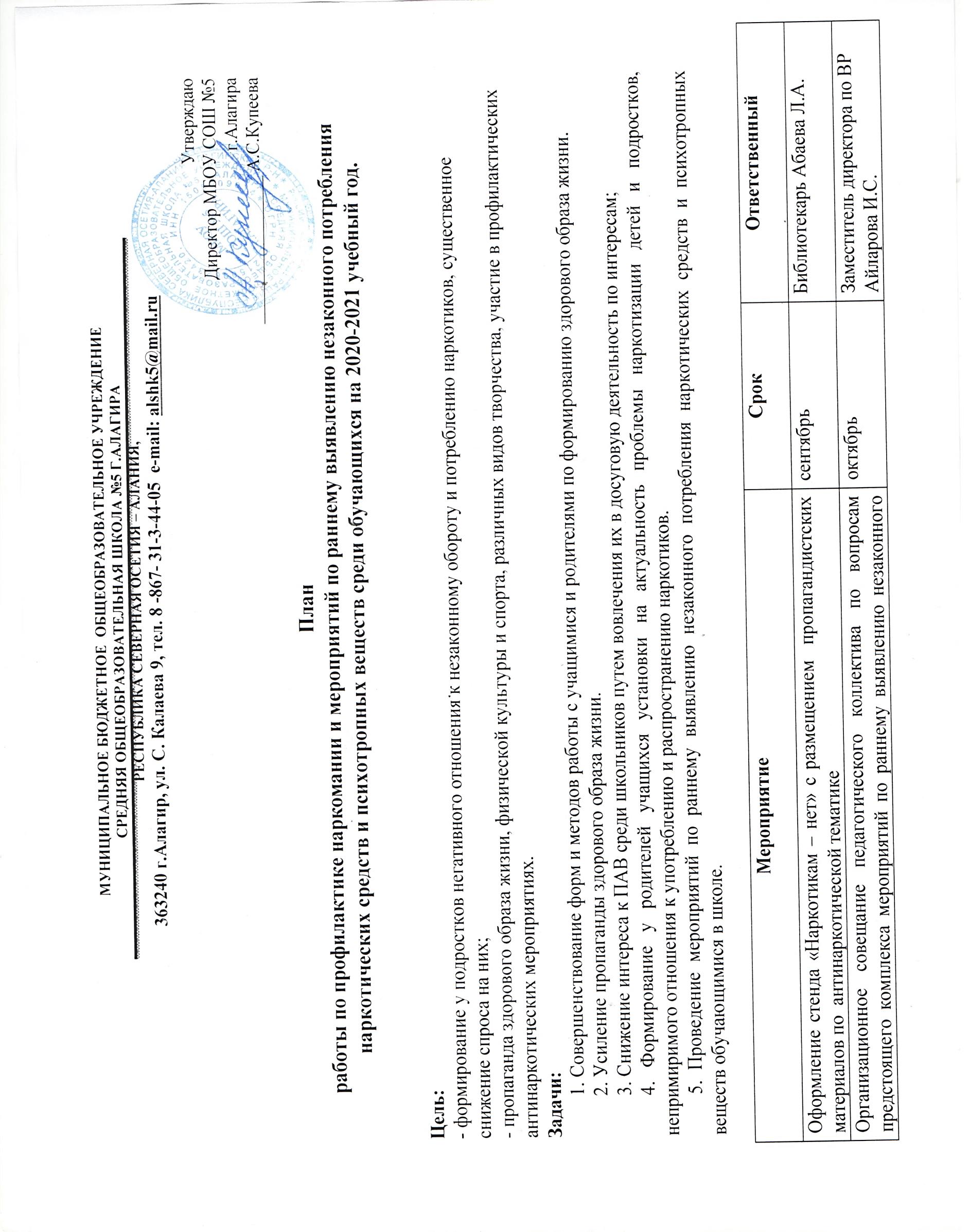 «  16  » сентября  2020 г.ПЛАН РАБОТЫ ШКОЛЫ КЛАССНЫХ ВОЖАТЫХОрганизационно-методическое и материально-техническое обеспечение:Для успешной реализации программы необходимо следующее обеспечение:- цифровой фотоаппарат;- музыкальное оборудование;- спортивно-игровой инвентарь;- канцелярские товары;- микрофон;- методическая литература: (игры, конкурсы, сценарии, викторины, праздники и т.д.);Месяц проведениятемаответственныеСентябрь1.Кто такой вожатый?2.Права и обязанности вожатого3.Проведение игр на знакомство с классомАйларова И.С.октябрь1.Что должен знать вожатый о своих воспитанниках2.Коллективно-творческое дело с вожатым. Что и как провести в отряде.3.Подготовка и проведение праздника в классеАйларова И.С.ноябрь1.Особенности руководства детским коллективом2.Трудности в работе вожатого3.Проектирование деятельности: составляющие проектаАйларова И.С.декабрь1.Методика разработки и проведения КТД2.Подготовке и проведение мероприятия в классеАйларова И.С.январь1.Самоуправление в коллективе2.Игра и ее возможности.3.Классификации игр. Этапы организации игры.Кайтукова Радмила 10 кл.февраль1.Организация спортивного праздника.2. Игра «Что лишнее?»3. Кричалки. Разучивание игр-кричалокБоциева Милана 8а кл.Кайтукова Радмила 10 кл.март1.Технология оформления мероприятий в классе.2.Как увидеть многое в одном. Игра «Сочинялка»Кайтукова Радмила 10 кл.апрель1.В чем трудности самопознания2.Как развивать память. Игра «Эрудит»3.Действия вожатого в экстремальных ситуацияхКайтукова Радмила 10 кл.Айларова И.С. май1.Неделя памяти.2.Как развить в себе  творчество.3. Подведение итоговАйларова И.С.Кайтукова Радмила 10 кл.